Centre Equestre EPERON BITERROIS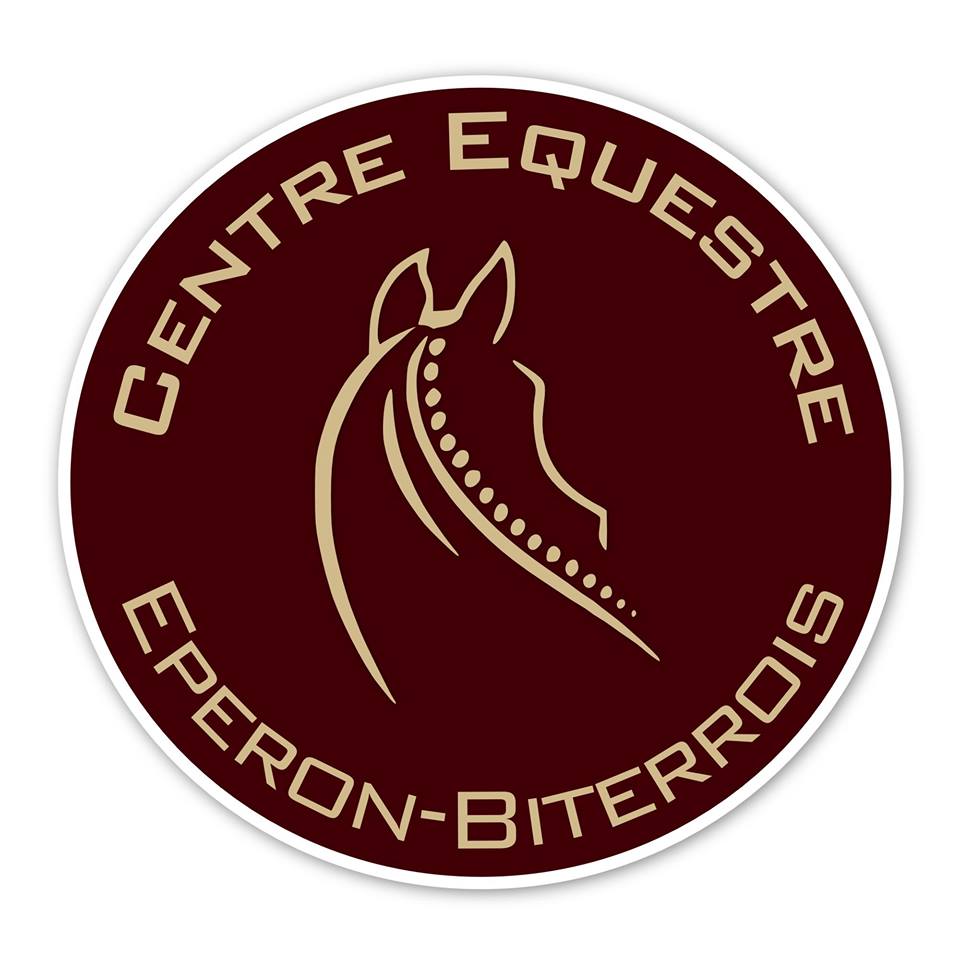 Association LES BALZANES15 Plaine St Pierre34500 BEZIERSSAISON : 20__ / 20__CONTRAT D’INSCRIPTIONNOM : ………………………………………..	Prénom : ……………………………………….Date de naissance : ………………………..	E-mail : …………………………………………N° Licence FFE : ……………………………	Niveau équestre : ……………………………..Adresse : ……………………………………………………………………………………………...                ………………………………………………………………………………………………Code Postal : ……………………………….	Ville : ……………………………………………Tel Fixe : …………………………………….	Port Mère : …………………………………….	Port Père : ……………………………………….Personne(s) à prévenir en cas d’urgence :Nom : …………………………………………	Prénom : ……………………………………….Tél : …………………………………………..	Lien de parenté : ………………………………Tarifs :Licence :					1er Trimestre : Octobre – Novembre – DécembreCotisation :					2ème Trimestre : Janvier – Février – MarsCours Septembre :				3ème Trimestre : Avril – Mai – JuinJe m’inscris au centre équestre Eperon Biterrois et je m’engage à respecter les lieux, les moniteurs et monitrices et les autres élèves.La Direction se réserve le droit de prendre des sanctions en cas de non-respect des consignes.J’autorise ou je n’autorise pas le centre équestre à prendre des photos de mon enfant pour montrer les activités du club et à les publier sur le cite officiel du club. 								Signature du responsable légal									Ou du licencié